Отчетпроведенных мероприятий по просмотру фильма  «Живи ради Бога», направленного на воспитание неприятие идеологии экстремизма терроризма.            С 03 по 08 февраля 2022 г. учащиеся 7 -11 классов (232 уч.) просмотрели фильм «Живи ради Бога», с последующим  обсуждением. Этот  фильм  повествует о судьбе человека, готового отдать жизнь за ложные  идеалы. Фильм был снят продюсером, режиссёром и сценаристом Магомедом Меджидовым по заказу  Минкультуры РД в рамках программы противодействия и воспитания неприятия идей терроризма и экстремизма.             Учащиеся принимали активное участие в обсуждении фильма. Они предлагали свои варианты того, как не встать на путь терроризма. Все единогласно пришли к выводу: «Нужно  вести здоровый образ жизни, хорошо учиться, быть в курсе последних событий и почаще общаться с родителями, ведь они самые главные друзья»,  «Мы - за мирный Дагестан!»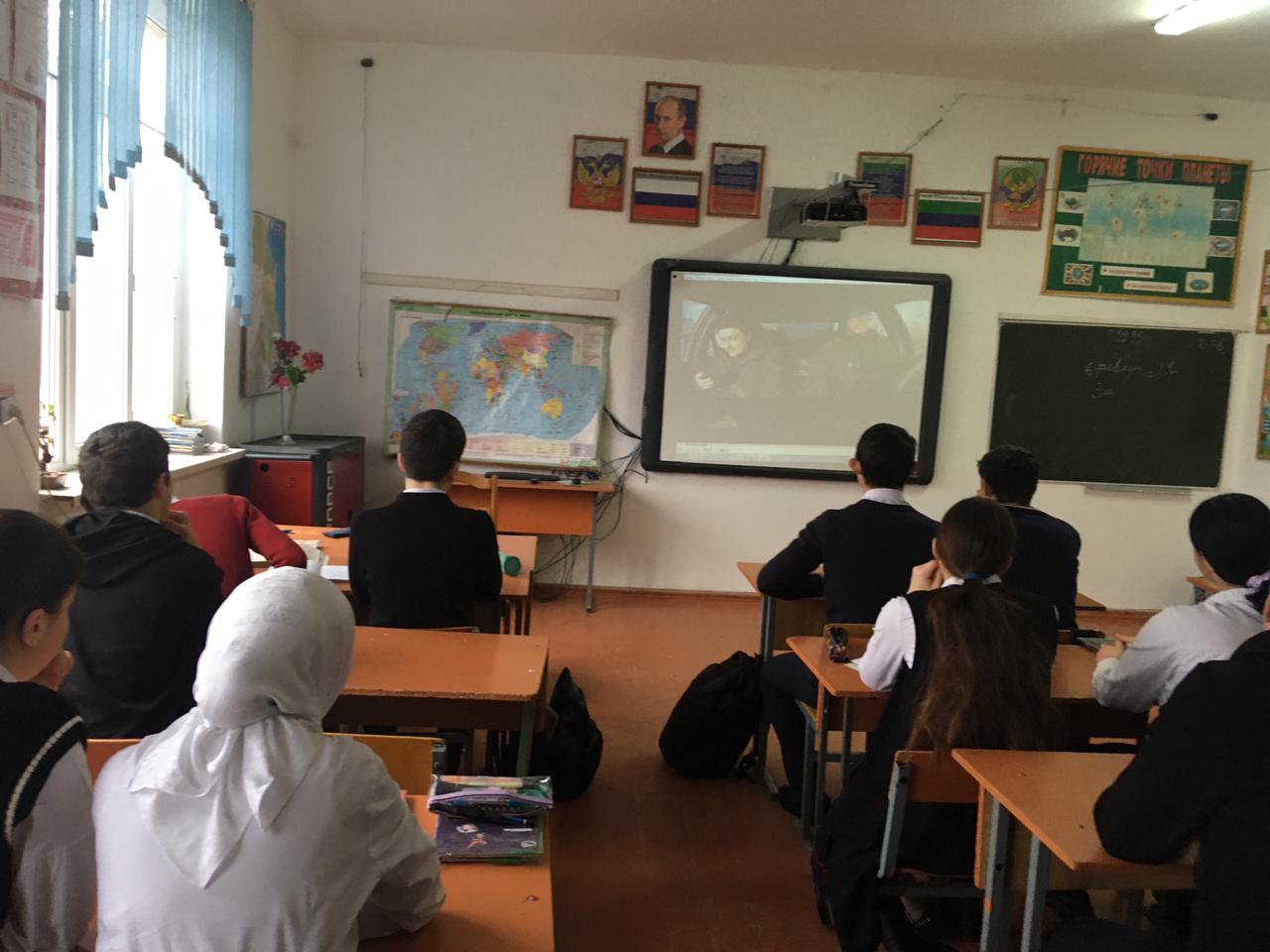 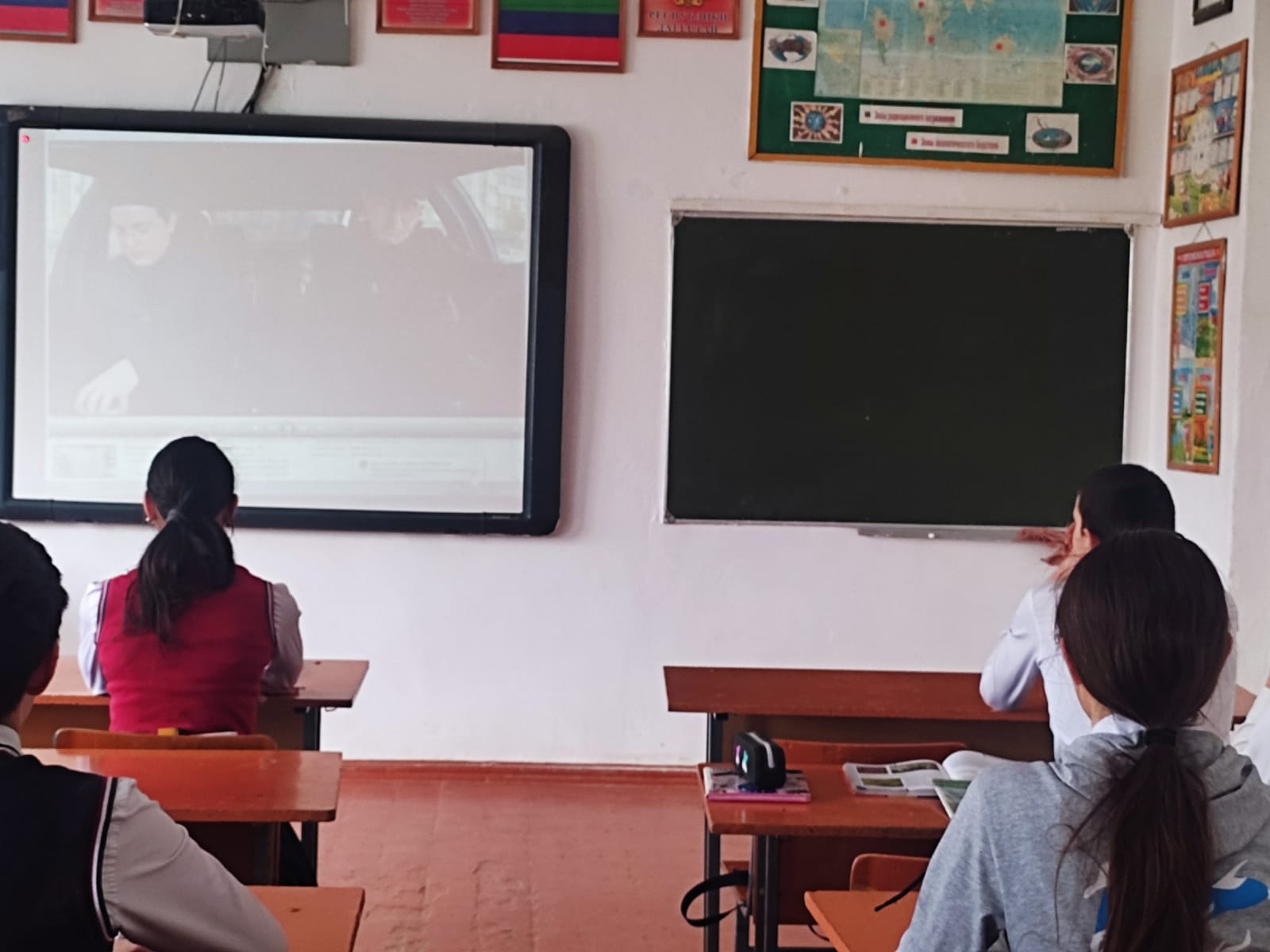 